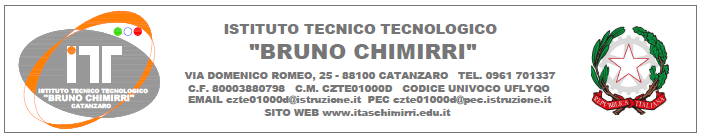 CORSO DI PREPARAZIONE PER L’INGRESSO AI CORSI DI LAUREA MEDICINA E CHIRURGIA E PROFESSIONI SANITARIE 			Sono aperte le iscrizioni al corso di preparazione per l’ingresso ai corsi di laurea    di Medicina e Chirurgia, Professioni Sanitarie.                    Gli alunni interni del nostro Istituto potranno utilizzare il modello di domanda allegato alla presente comunicazione da presentare in Vicepresidenza (Prof.Gimigliano) entro e non oltre il 10 Novembre 2021                     Si comunica che il corso è aperto ad un numero massimo di 15 studenti interni e che per l’ammissione allo stesso verrà considerato prioritaria la media voti riferita all’a.s. 2020/21Il Dirigente ScolasticoRoberto CaroleoDomanda (da consegnare in Vicepresidenza entro il 10/11/2021)Oggetto: Partecipazione ai corsi di preparazione per facoltà ad accesso programmato AL DIRIGENTE SCOLASTICODell’ITT “B.Chimirri”Via D.Romeo, 25- 88100 - CatanzaroIl/La sottoscritto/a……………………………..……………..…………...nato/a………………………….………………….il ___/___/_____, Residente a ………………………………..……..…… via…………………………………………………….……… n°……… cap……..……….; Telefono ……………………..…...……… cellulare ……………………………….…….., genitore dell’alunno ……………………………….……..frequentante la classe ……………………………………………………..…………………………………………………, CHIEDEdi partecipare al corso di preparazione per l’accesso ai corsi di laurea di Medicina e Chirurgia, Professioni Sanitarie per la classe:V           Dichiara, inoltre, sotto personale responsabilità che la media riportata alla fine dell’anno scolastico 2020/21 è pari a……………………………….……..Data ___/___/_____                                                                                -------------------------------------------(Firma)Il/La sottoscritto/a…………………………………….……..autorizza l’Istituto al trattamento dei dati personali ai sensi del codice della privacy 196/2003 solo per fini istituzionali e necessari per l’espletamento della procedura di cui alla presente domandaData ___/___/_____                                                                            -------------------------------------- (Firma)